Diptford C of E Primary School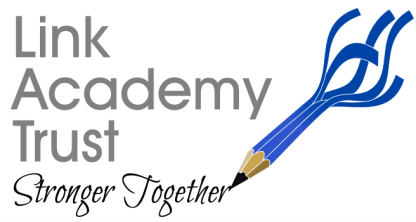 DiptfordTotnesDevon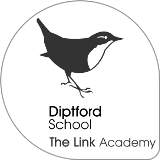 TQ9 7NYTel: 01548 821352Email: admindiptford@thelink.devon.sch.ukThursday 10th January 2019Year 3 -6 Central Venue Football League – Round 5, Wednesday 30th March 2019Dear Parents,On Wednesday 30th March 4pm – 5.30pm at KEVICC Astro, round 5 of the Central Venue Football League will take place. Please remember that everyone from year 3-6 is welcome, regardless of experience. The emphasis of the tournament is on fun and enjoyment for all players involved. Please bring appropriate footwear and shin pads and ensure your child is prepared for wet/cold weather and has a drink and snack to take with them.The representatives of Dartmoor School Sport Partnership may take photographs or video during events. These will be used to celebrate work, support training and other educational uses or promote the School Sport Partnership. If you have children who cannot be photographed or filmed then please let the organiser know before the eventA member of Diptford school staff or a parent volunteer will be in attendance at the event.  If you are able to volunteer to be a point of contact and support the children, please let the office know. Families will need to arrange their own transport to and from the event.If you would like your child to attend please complete and return the slip below. With regards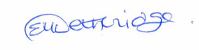 Mrs E Lethbridge
Academy HeadPLEASE RETURN at your earliest convenience – Squad of 7 pupils required mix of boys/girls……………………..……………………………………………………………………………………………Year 3 - 6 Central Venue Football League, Round 5 – Wednesday 30th March – 4.00 – 5.30 pmChilds Name:……………………………………… will attend the Central Venue Football League.Transport to the event will be provided by…………………………………………………………………..Transport from the event will be provided by…………………………………………………………………..I am / am not able to provide lifts for 1 / 2 / 3 additional children, if it is required. (circle as appropriate)Signed…………………………………………………………………………..Link Academy Trust – Registered Office Address,  Landscove School, Landscove, Ashburton,  Newton Abbot,  Devon. TQ13 7LY     Tel:- 01803 762113      Email:-       academyadmin@thelink.devon.sch.uk 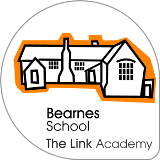 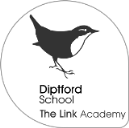 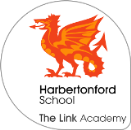 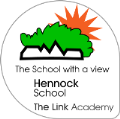 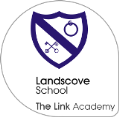 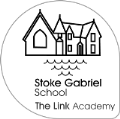 